JĘZYK POLSKI  15.04 (Środa)Temat: O filmie- … początki, język filmu, gatunki filmowe.Podręcznik str.204-207Krótką notatkę prześlę na maila grupowego.ZadanieGatunki filmowe: komedia, dramat, melodramat, western, horror, musical, thriller, sensacja, kryminał, science fiction, film fantasy, film historyczny, film psychologiczny, film wojenny, film familijny. W dostępnych źródłach informacji znajdźcie wyjaśnienie do 5 gatunków, czym się charakteryzują.W zeszycie podaj krótką informację na temat trzech swoich ulubionych filmów. Napisz tytuł, nazwiska twórców: reżysera, autora muzyki, scenarzysty, obsady aktorskiej. Spróbuj określić gatunek wybranych przez ciebie filmów.Zachęcam do zaglądnięcia do e-podręczników (wystarczy wpisać- film-pojawią się gatunki filmowe ) –ćwiczenia dla chętnych. 16.04 (czwartek)Temat: Wypowiedzenie wielokrotnie złożone- ćwiczenia. Podręcznik str.212-216, zadanie 4a, 6, 7a, 10.Polecam e-podręczniki (Jak opisać zdanie wielokrotnie złożone)Zadanie Przeczytaj tekst ze str.194 („Folwark…”)17.04 (piątek)Temat: Podsumowanie rozdziału- Utopie.Podręcznik str.219 – na pytania odpowiadamy na lekcji.Notatka na mailu klasowym.MATEMATYKA ŚRODA 15 KWIETNIA 2020TEMAT: Symetria względem prostej.https://www.youtube.com/watch?v=vWSsJDeOiJEObejrzyj krótki filmik a następnie, na podstawie tego filmu, odpowiedz w zeszycie na pytania:Kiedy o dwóch figurach mówimy, że są symetryczne względem prostej?Wymień 3 warunki, które świadczą o tym, że dwa punkty są symetryczne względem danej prostej.Wykonaj zadania podręcznik str. 209 zad. 1 do 5 oraz str.210 zad. 6 do 7PIĄTEK 17 KWIETNIATEMAT: Konstrukcja figur symetrycznych względem prostej.Na podstawie podręcznika wykonaj w zeszycie konstrukcję punktu symetrycznego do danego punktu względem prostej. PATRZ STRONA 208 PODRĘCZNIK.Wykonaj zad. 10 str. 210 podręcznikJĘZYK ANGIELSKITopic:. Wymarzony zawód – jak przygotować wpis na blogu.Przed lekcją zapoznaj się z ogólnymi informacjami na temat zasad tworzenia wpisu na bloga:https://speakin.pl/wpis-na-bloga-po-angielsku/Na lekcji wykonamy zadania z podręcznika: str.100, zad. 1, 2, 3.Homework: str. 100, zad.4.Dla chętnych dodatkowe ćwiczenie:https://learnenglishteens.britishcouncil.org/sites/teens/files/a_blog_-_exercises_3.pdfTopic: Revision 11. Powtórzenie materiału z rozdziału 11.Pamiętajcie o zaplanowanej na dziś kartkówce – słownictwo z działu 11 Materiał zaplanowany na dzisiejsza lekcję to zadania z podręcznika: str. 101, zad 1, 2, 3, 4 i 5.JĘZYK NIEMIECKITemat: Czas przeszły Perfekt 17.04Na dzisiejszej lekcji przypomnimy sobie zasady tworzenia czasu przeszłego Perfekt. Każdorazowo będzie nam potrzebny jeden z dwóch czasowników posiłkowych: haben lub sein. Czasownika „sein” użyjemy wówczas, kiedy mamy do czynienia z przemieszczaniem się w przestrzeni lub ze zmianą stanu.Odmiana czasowników posiłkowych w czasie teraźniejszym PräsensTak więc: Ich habe gemacht – ja zrobiłem – w czasownikach regularnych dodajemy najczęściej przedrostek ge- oraz końcówkę –tCzasowniki nieregularne:Er hat gesehen – on zobaczył – czasownik posiłkowy „haben”Er ist gegangen – on poszedł – czasownik posiłkowy „sein”Podczas naszego spotkania poćwiczymy tworzenia tego ważnego dla porozumiewania się czasu. Dalsze wskazówki przekażęBIOLOGIANapisz do zeszytu:Temat: Materia i energia w ekosystemie.1.Materia w przyrodzie  s. 1252.Krążenie materii – rola organizmów s. 125- producenci- konsumenci- destruenci3.Obieg węgla w przyrodzie  ( analiza  schematu) s. 126 4.Zaburzenia krążenia materii – np. przez nadmiar soli mineralnych s. 1275.Przepływ energii w ekosystemie – zapisz schemat s. 1276.Piramidy ekologiczne  s. 128 CHEMIATemat:  Wyższe kwasy karboksylowe.1. Podział kwasów karboksylowychKwasy karboksyloweniższe                                                                   					      wyższemrówkowy HCOOH                                          				 palmitynowy C15H31COOHoctowy CH3COOH                                            				 stearynowy C17H35COOHpropionowyC2H5COOH                                       			oleinowy C17H33COOH2. Wzory wyższych kwasów karboksylowych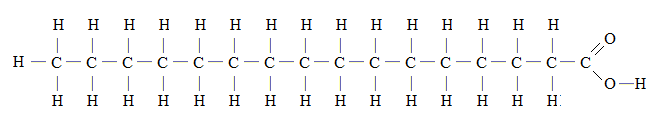 Kwas palmitynowy – wzór strukturalnyCH3-(CH2)14- COOH – wzór półstrukturalny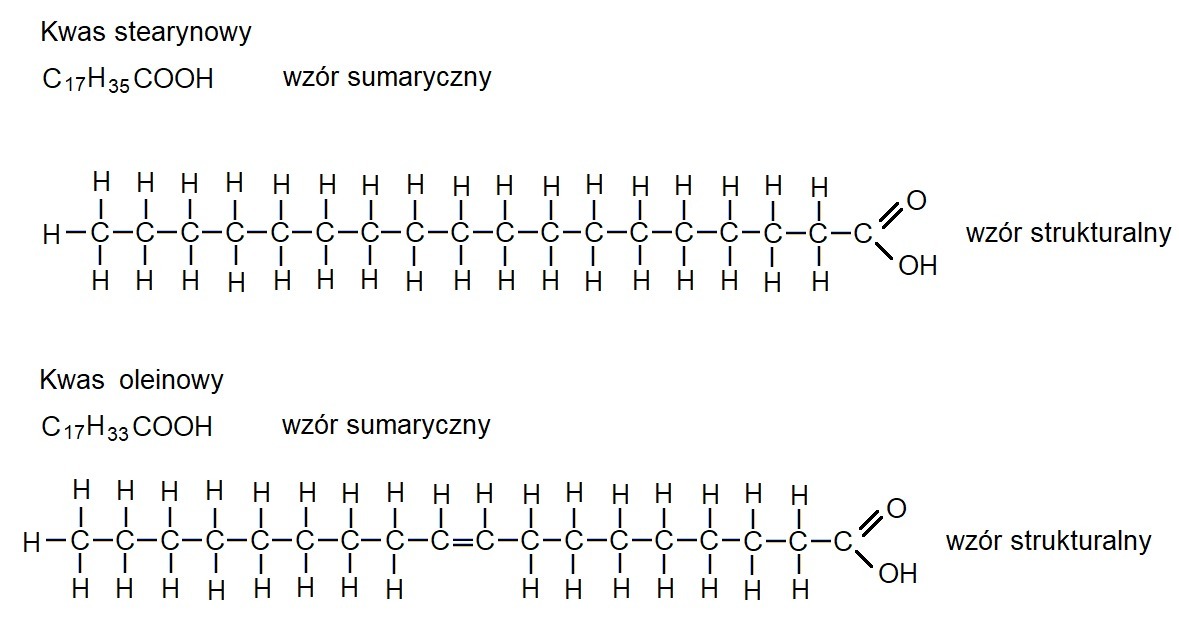 Kwas oleinowy: wzór półstrukturalny CH3-(CH2)7-CH=CH-(CH2)7-COOH3. Właściwości fizyczne kwasówWlaściwościWYWyższe kwasy karboksylowe mają inne właściwości fizyczne niż niższe kwasy karboksylowe. Wyższe kwasy karboksylowe nie rozpuszczają się w wodzie ze względu na długi łańcuch węglowy. Nasycone kwasy tłuszczowe – kwas palmitynowy i stearynowy – są substancjami stałymi o białej barwie. Nienasycony kwas oleinowy jest oleistą cieczą o lekko żółtym zabarwieniu; ma charakterystyczny zapach starego oleju.4. Właściwości chemiczne kwasów karboksylowycha) papierek uniwersalny nie zmienia zabarwieniab) nie ulegają dysocjacji jonowej c) maja odczyn obojętnyd) ulegają reakcjom spalania. Spalają się żółtym płomieniem – takim, jaki obserwujemy podczas palenia się świeczki.C15H31COOH     +   O2               CO2       +      H2OPo lewej stronie równania jest 16 atomów węgla, dopisujemy przed CO2 współczynnik 16.C15H31COOH     +   O2              16  CO2       +      H2O W substratach są 32 atomy wodoru, w produktach przed H2O dopisujemy 16.C15H31COOH     +   O2               CO2       +   16 H2O Po prawej stronie równania mamy 16*2+16 czyli 48 atomów tlenu. Po lewej tez musi być 48 atomów. Dwa atomy tlenu są w grupie karboksylowej, brakuje więc 46 atomów, przed O2   dopisujemy 23 i w ten sposób równanie reakcji zostaje uzgodnione.C15H31COOH     + 23  O2              16 CO2       + 16   H2O5. Reakcja wyższych kwasów karboksylowych z woda bromowąW celu odróżnienia kwasu stearynowego lub palmitynowego od kwasu oleinowego należy zastosować wodę bromową Br2(aq) lub roztwór manganianu(VII) potasu KMnO4. Cząsteczka nienasyconego kwasu oleinowego zawiera wiązanie podwójne, dlatego odbarwia wodę bromową oraz roztwór manganianu(VII) potasu. Ponadto w reakcji tej powstaje biała substancja stała – nasycony kwas stearynowy. Przechodzi on w kwas nasycony, co obserwujemy jako zmianę stanu ciekłego substancji w stan stały. 6. Jak powstaje mydłoW wyniku reakcji kwasu stearynowego z zasadą sodową powstaje mydło. Reakcja przebiega według równania: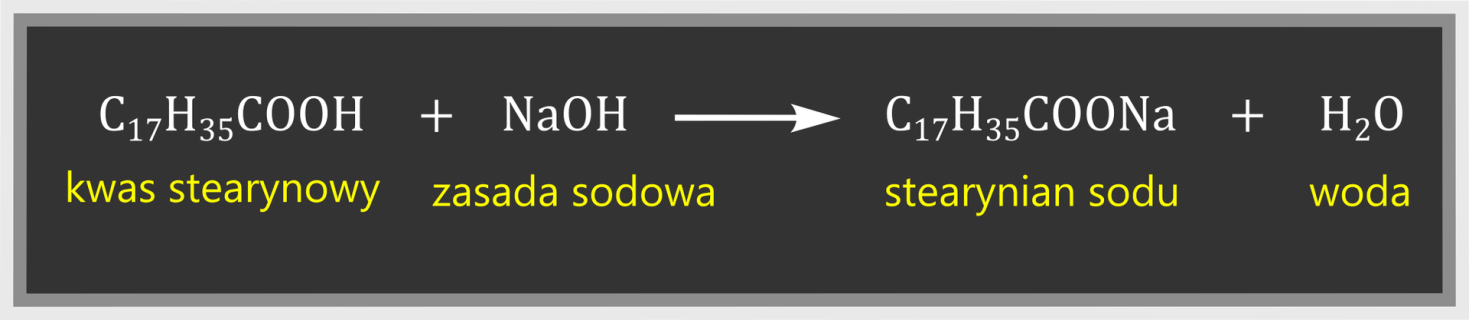 Sole wyższych kwasów karboksylowych, m.in. palmitynowego, stearynowego i oleinowego, to mydła.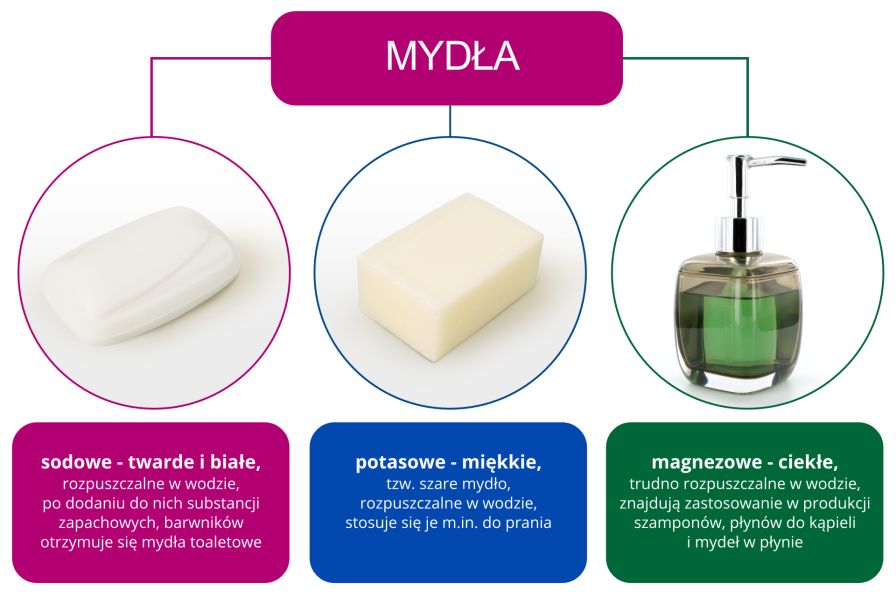 PodsumowanieWyższe kwasy karboksylowe to kwasy zawierające długie łańcuchy węglowe.Wyższe kwasy karboksylowe nazywamy również tłuszczowymi, gdyż cząsteczki tłuszczów zawierają w swym składzie reszty tych kwasów.Do nasyconych kwasów tłuszczowych zaliczamy kwasy palmitynowy i stearynowy.Kwas oleinowy jest nienasyconym kwasem tłuszczowym.Mydła to sole wyższych kwasów karboksylowych.ŻSZE KWASY KARBOKSYLOWENASYCONERELIGIATemat : Jezu ufam Tobie - Niedziela Miłosierdzia Bożego.

Kim była siostra Faustyna i o co prosił ją Pan Jezus.
Narysuj w zeszycie serce i wychodzące z niego 2 promienie czerwony i
biały. 
Naucz się koronki do Bożego Miłosierdzia.HISTORIATematyka lekcji historii kl. VIII  - 16.04.2020Temat: PRL w latach 1956-1970ZAGADNIENIA do lekcji:Mała stabilizacja – chwilowa poprawa sytuacji społecznej i materialnej społeczeństwa polskiego pod rządami Władysława Gomułki:poprawa zaopatrzenia sklepów w artykuły konsumpcyjne – pralki, lodówki. telewizory, rozpoczęcie produkcji samochodu Fiat 125wzmocnienie międzynarodowej pozycji Polski i poprawa stosunków Polski z RFN ( potwierdzenie nienaruszalności granicy polskiej na zachodzie).Spór z kościołem katolickim:Zniesienie nauki religii w szkołach Próby ateizacji społeczeństwa polskiego przez władze komunistyczne„ Wybaczamy i prosimy o wybaczenie” – orędzie biskupów polskich pod przewodnictwem Prymasa Stefana Wyszyńskiego skierowane do biskupów niemieckich wzywające do pojednania obu narodów  i reakcja władz komunistycznych.Obchody Tysiąclecia Chrztu Polski -  1966 rok Początek kształtowania się opozycji – głoszenie potrzeby reform politycznych i gospodarczych w Polsce: List 34 pisarzy i intelektualistów polskich- 1964r.List otwarty do partii – 1965 r. Jacka Kuronia i Karola ModzelewskiegoWydarzenia Marca 1968 rokuPremiera spektaklu „Dziady” w reżyserii Kazimierza Dejmka Protest studentów warszawskich uczelni rozpędzony przez Milicję Obywatelską i ZOMOAntysemicka nagonka władz państwowych i wyjazd z Polski kilkunasty tysięcy osób żydowskiego pochodzenia do Izraela.Grudzień 1970 r. – wydarzenia w Stoczni GdańskiejOdsunięcie Gomułki od władzy.  Nowym I sekretarzem PZPR wybrany został Edward Gierek.Polecam do obejrzenia 8 minutowy film oparty na autentycznych zdjęciach  utrwalający zagadnienia poznane na lekcji. Poniżej link do filmu.https://www.youtube.com/watch?v=XugBBExUaaEFIZYKA16 kwietnia (czwartek) 2 lekcjeTemat: Sprawdzian wiadomości o drganiach i falach.Proszę otworzyć w czwartek pocztę elektroniczną, otworzyć plik z tekstem sprawdzianu. To będzie plik, w którym można pisać, zaznaczać odpowiedzi.  Zapiszcie wtedy plik na swoim komputerze i po skończeniu zapisany, przyślijcie jako załącznik mailem.Możecie również rozwiązania zapisywać na kartce, a potem zrobić zdjęcie i przyślecie mailem. Jeśli część zadań odpowiecie na teście, a część na kartce, np. te zadania, gdzie trzeba liczyć, to wyślijcie oba załączniki.Nie zapomnijcie się podpisać! Rozwiązania proszę wysyłać w określonym czasie (będziecie mieli na to 60 minut, łącznie z wysłaniem) na adres: kparuch2@gmail.comTemat: Zjawisko cienia i półcienia.Czytacie z podręcznika str. 219 – 223 wszystkie treści, wraz z opisem doświadczeń, rysunkami i zadaniami, zapisujecie w zeszycie temat lekcji i jako notatkę rysunki – schemat powstawania cienia i półcienia str. 220, 221 oraz 4 punkty z „to najważniejsze”.Poniżej macie link do filmu z tym tematem, koniecznie go obejrzyjcie w całości, bo pomoże wam pojąć i zapamiętać omawiane zjawiska. Trwa ok.10 minut, niestety w trakcie mogą włączać się reklamy, które można i trzeba po 5 sekundach wyłączyć.https://www.youtube.com/watch?v=Lg5O1u8e8-E&list=RDCMUCUkOfW4DelKrSeebmAFabNA&start_radio=1&t=114https://www.youtube.com/watch?v=5D5asDYeEaQ&list=RDCMUCUkOfW4DelKrSeebmAFabNA&index=6&fbclid=IwAR0po2kZs2OAmidWJrbZh5UCt3WM4hfMlbRelfhVniJT-hWT1liMPA4x7McWyślę wam też ten link w grupie na Messengerze.Powodzenia Krystyna ParuchWYŻSZE KWASY KARBOKSYLOWENASYCONENIENASYCONEkwas palmitynowykwas stearynowykwas oleinowyNIENASYCONEkwas palmitynowykwas stearynowykwas oleinowyhabenseinichhabebinduhastbister, sie, eshatistwirhabensindihrhabtseidsie, SiehabensindNazwa substancjiStan skupieniaBarwaZapachRozpuszczalność w wodziekwas octowyciekłybezbarwnycharakterystycznydobrakwas palmitynowystałybiałybezwonnynie rozpuszcza siękwas stearynowystałybiałybezwonnynie rozpuszcza siękwas oleinowyciekłylekko żółtycharakterystyczny
(zapach starego oleju)nie rozpuszcza się